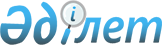 Об определении сроков предоставления заявок на включение в список
получателей субсидии и оптимальных сроков сева по каждому виду субсидируемых приоритетных сельскохозяйственных культур по Жаркаинскому району на 2011 год
					
			Утративший силу
			
			
		
					Постановление акимата Жаркаинского района Акмолинской области от 11 мая 2011 года № А-5/118. Зарегистрировано Управлением юстиции Жаркаинского района Акмолинской области 2 июня 2011 года № 1-12-148. Утратило силу в связи с истечением срока применения - (письмо аппарата акима Жаркаинского района Акмолинской области от 10 июня 2013 года № 04-350)      Сноска. Утратило силу в связи с истечением срока применения - (письмо аппарата акима Жаркаинского района Акмолинской области от 10.06.2013 № 04-350).

      В соответствии с Законом Республики Казахстан от 23 января 2001 года «О местном государственном управлении и самоуправлении в Республике Казахстан», Правилами субсидирования из местных бюджетов на повышение урожайности и качества продукции растениеводства, утвержденными постановлением Правительства Республики Казахстан от 4 марта 2011 года № 221, на основании рекомендации товарищества с ограниченной ответственностью «Научно-производственный Центр зернового хозяйства имени А.И.Бараева» от 10 мая 2011 года № 402, акимат района ПОСТАНОВЛЯЕТ:



      1. Определить сроки предоставления заявок на включение в список получателей субсидии и оптимальные сроки сева по каждому виду субсидируемых приоритетных сельскохозяйственных культур по Жаркаинскому району на 2011 год, согласно приложению.



      2. Действие настоящего постановления распространяются на правоотношения, возникшие с 1 мая 2011 года.



      3. Контроль за исполнением настоящего постановления возложить на исполняющего обязанности заместителя акима района Шакирова Д.А.



      4. Настоящее постановление вступает в силу со дня государственной регистрации в Управлении юстиции Жаркаинского района и вводится в действие со дня официального опубликования.      Аким Жаркаинского района                   А.Калжанов

Приложение к постановлению

акимата Жаркаинского

района от 11 мая

2011 года № А-5/118 Сроки предоставления заявок на включение в список

получателей субсидии и оптимальные сроки сева по

каждому виду субсидируемых приоритетных

сельскохозяйственных культур по Жаркаинскому району на 2011 год
					© 2012. РГП на ПХВ «Институт законодательства и правовой информации Республики Казахстан» Министерства юстиции Республики Казахстан
				№Наименование субсидируемых приоритетных сельскохозяй

ственных культурОптимальные сроки сева сельскохо

зяйственных культурСроки предостав

ления заявок на включение в список получателей субсидии1Яровая пшеница среднепоздняяс 12 мая по 27 маядо 28 мая2Яровая пшеница среднеспелая с 14 мая по 30 маядо 31 мая3Яровая пшеница среднеранняяс 18 мая по 1 июнядо 2 июня4Яровой ячмень, овесдо 5 июнядо 6 июня5Горохс 18 мая по 28 мая до 29 мая6Нутс 7 мая по 14 маядо 15 мая7Подсолнечник на маслосеменас 7 мая по 20 маядо 21 мая8Рапсс 18 мая по 25 мая до 26 мая9Кукуруза на силосс 18 мая по 25 мая до 26 мая10Суданская трава на семенас 18 мая по 25 мая до 26 мая11Ранневесенний посев многолетних злаковых и бобовых травдо 5 маядо 6 мая12Весенний посев многолетних злаковых и бобовых травс 1 мая по 12 маядо 13 мая